ОТЧЕТ О РЕЗУЛЬТАТАХ САМООБСЛЕДОВАНИЯМуниципального  бюджетного  учреждения дополнительного образования  «Варгашинская районная детско-юношеская спортивная школа» за 2020 год1.ОБЩАЯ ИНФОРМАЦИЯ О ШКОЛЕ1.Оценка системы управления Администрация школы,  в  работе с обучающимися и (или) родителями (законными  представителями) несовершеннолетних обучающихся, педагогическим коллективом  МБУ ДО «Варгашинская районная детско-юношеская спортивная школа» руководствуется Законом РФ «Об образовании», Уставом школы, методическими письмами и рекомендациями Департамента образования и науки Курганской области, Управления  по физической культуре и спорту  Курганской области,  локальными  нормативными актами, в которых определен круг регулируемых вопросов о правах и обязанностях участников образовательного процесса. В МКУ ДО «Варгашинская ДЮСШ»  действуют следующие положения:Правила внутреннего распорядка обучающихся;Правила приема, перевода и отчисления обучающихся;Положение о формах, периодичности и порядке промежуточной аттестации обучающихся;Положение о порядке возникновения, приостановления и прекращения отношений между МБУ ДО  «Варгашинская ДЮСШ»,  обучающимися и (или) родителями (законными  представителями) несовершеннолетних обучающихся;            Положение о комиссии по урегулированию споров между участниками образовательных отношений;Положение о нормах профессиональной этики педагогических работников;Положение об образовательной программе спортивной дисциплины.  Положение о комиссии по противодействию коррупции.Структура управления школойДиректор  школы Медведев В.М.,  осуществляет общее управление образовательным процессом и финансово-хозяйственной деятельностью. Предлагает стратегические планы развития школы. Ведет вопросы, связанные с экспериментальной деятельностью учреждения дополнительного образования, подготовкой и проведением научно-методических мероприятий.Методист осуществляет методическую помощь тренерам  - преподавателям в учебно-тренировочном процессе.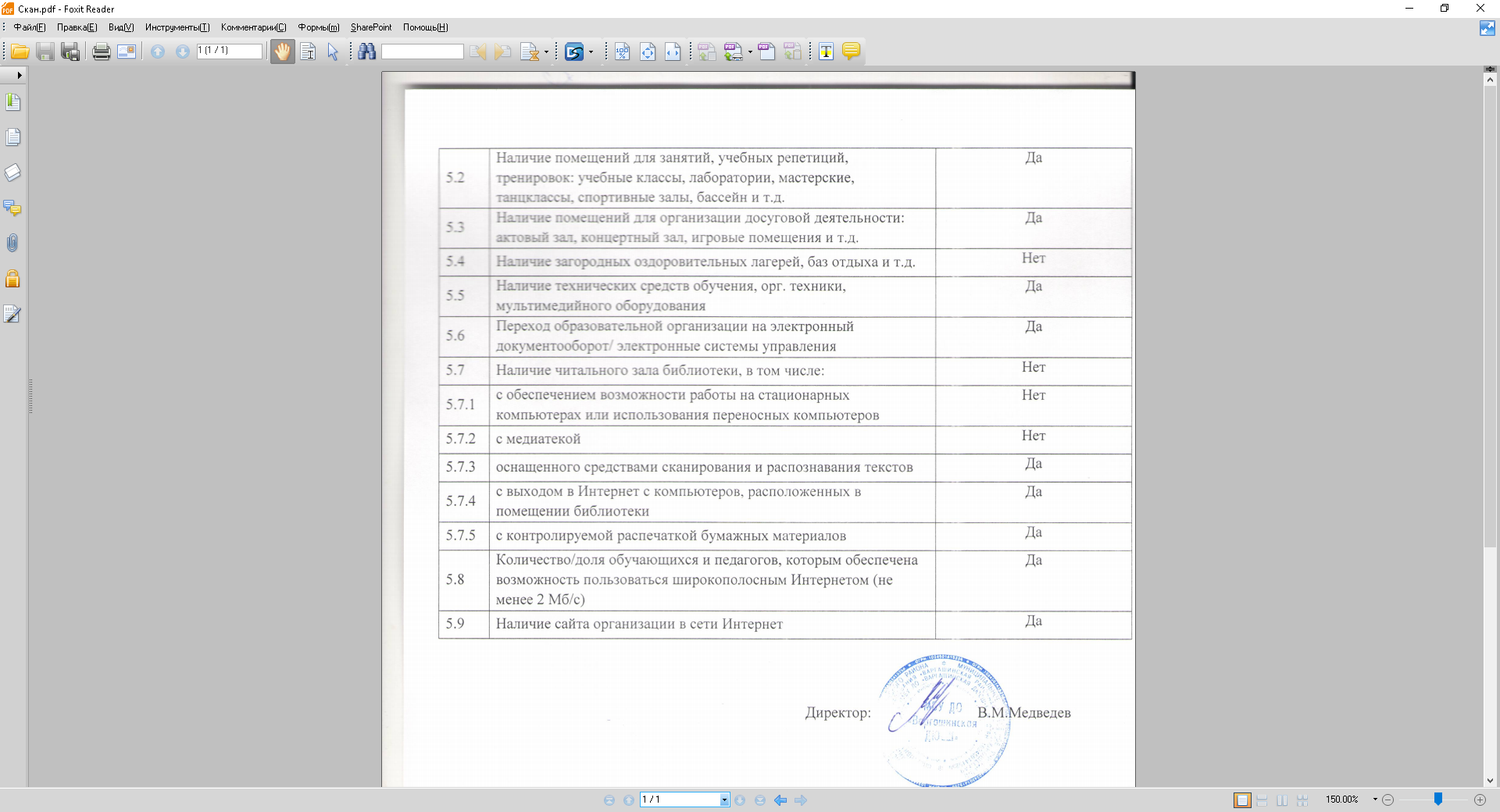 Рассмотрено на заседании педагогического совета  от 14.04.20201г., протокол № 4Тип и вид  Учреждение дополнительного образованияОрганизационно-правовая форма Бюджетное  учреждениеУчредитель Администрация Варгашинского района Курганской областиЮридический адрес641230, Курганская область, р.п. Варгаши, ул. Матросова, 33А.Телефон 22-5-54e-mail sportivnajashkola.dussch@yandex.ru Сайтwww.vargashnskaya-sport-school.45vargashi.ruДолжность руководителя Директор школыФамилия, имя, отчество руководителяМедведев Виктор МихайловичЛицензия (дата выдачи, №, кем выдана)от 19 сентября 2016 года  департаментом образования и науки Курганской области, регистрационный  № 846, серия 45ЛО1 № 0000650 .Приложение к лицензии серия 45П01 № 0000960Орган общественного управленияНормативная базаОбласть полномочий органа общественного управленияПринимаемые органом общественного управления решения1234Педагогический советОбщее собрание трудового коллекетиваУстав школы. Устав школы.Разрабатывает и принимает образовательную программу школы;утверждает учебный план; утверждает индивидуальные учебные планы; обсуждает и принимает решение по любым вопросам, касающимся содержания, методов и форм образовательного процесса;решает вопрос о переводе учащихся из группы в группу;решает вопрос об исключении учащихся из школы;организует работу по повышению квалификации и аттестации педагогических работников;принимает решения о награждении обучающихся за успехи в обучении;утверждает правила поведения обучающихся;утверждает кандидатуры тренеров-преподавателей, представляемых к государственным наградам, знакам отличия в сфере образования, науки и спорта, поощрениям Губернатора (Главы местного самоуправления).Рассматривает проект коллективного договора с работодателем;обсуждает и принимает коллективный договор и правила внутреннего трудового распорядка;рассматривает и утверждает перечень органов самоуправления в школе, порядок комплектования, полномочия, порядок принятия и оформления решений органов самоуправления, в соответствии с законодательством Российской Федерации;-определяет порядок проведения общего собрания работников Учреждения, предлагает и утверждает мероприятия по охране труда и технике безопасности;-утверждает кандидатуры работников, представляемых к государственным наградам, ведомственным знакам отличия, поощрениям Губернатора (Главы местного самоуправления).Регулярно заслушиваются отчеты о выполнении решений. Решения доводятся до участников образовательного процесса на специальном стенде.Регулярно заслушиваются отчеты о выполнении решений.№ п/пПоказателиЕдиница измерения1231.Общие сведения об организации дополнительного образования детей1.1Реквизиты лицензии (орган, выдавший лицензию: номер лицензии  846, серия 45Л01, номер бланка 0000650: начало периода действия: с 19 сентября  2016 года, бессрочно),  выдана  Департаментом образования и науки Курганской области 1.2Наличие структурного подразделения, филиалаНет 1.3Реализуемые образовательные программы в соответствии с лицензией (перечислить)дополнительные общеобразовательные программы:-дополнительные общеразвивающие программы;- дополнительные предпрофессиональные программы.1.4Сроки реализации образовательных программ:1 год;от 1 года  и более581.5Общая численность обучающихся5751.6Количество/доля обучающихся по каждой реализуемой образовательной программе:дети дошкольного возрастадети младшего школьного возрастадети среднего школьного возрастадети старшего школьного возраста-42/ 7,3 % 346/ 60,2 %187 /32,5  %1.7Из общей численности обучающихся занимаются в 2-х и более объединениях237 / 41,2  %1.8Из общей численности обучающихся занимаются на платной основеНет 1.9Количество  обучающихся с использованием дистанционных образовательных технологийНа время пандемии 575 1.10Количество  обучающихся с ограниченными возможностями здоровья17/3 %1.11Доля авторских программ14 / 100 %1.12Доля программ, интегрирующихся с профильным обучением, предпрофильной подготовкой, непрерывным образованием0%1.13Количество/доля обучающихся по программам для детей с повышенной мотивацией к обучению304 / 52,9 %1.14Количество массовых мероприятий, проведенных организацией:на муниципальном уровнена региональном уровнена федеральном уровне20002.Образовательные результаты обучающихся2.1Контингент обучающихся5752.1.1Соответствие контингента обучающихся контрольному нормативу, заявленному в приложении к лицензии 575/ 100%2.1.2Количество  обучающихся среднего и старшего школьного возраста533 / 92,7 %2.1.3Сохранность контингента обучающихся (от первоначального комплектования)575 / 100 % 2.2Качество  подготовки  обучающихся  (разрядники) / 1 разряд2.2.1Доля обучающихся, занимающихся научно-исследовательской, проектной деятельностью0 чел / 0%2.2.2Количество  обучающихся, принявших участие в массовых мероприятиях (конкурсы, соревнования, фестивали, конференции и т.д.):на муниципальном уровне:на региональном уровне:на федеральном уровне4873552.2.3Количество обучающихся - победителей и призеров массовых мероприятий (конкурсы, соревнования, фестивали, конференции и т.д.), из них:на муниципальном уровне:на региональном уровне:на федеральном уровне60                       912.2.4Доля обучающихся, занятых в образовательных, социальных программах и проектах:международных, федеральныхрегиональных, муниципальныхнет2.2.5Доля обучающихся старшего школьного возраста, избравших профессию, связанную с профилем обучения в организации дополнительного образования детей4/0,7 %2.2.6Доля обучающихся младшего и среднего школьного возраста, мотивированных на продолжение обучения по профилю организации дополнительного образования детей9/ 1,6 %2.2.7Доля обучающихся, удовлетворенных качеством оказываемой образовательной услуги575 / 100%2.2.8Доля родителей (лиц их замещающих) удовлетворенных качеством оказываемой образовательной услуги573 / 99,7 % 3Кадровое обеспечение учебного процесса3.1Общая численность педагогических работников15/ 100 %3.2Количество/доля педагогических работников, имеющих высшее образование, из них:10 / 66,7 %3.2.1непедагогическое1 / 6,7 %3.3Количество/доля педагогических работников, имеющих среднее специальное образование, из них:5 / 14,3 %3.3.1непедагогическое03.4Количество/доля педагогических работников, которым по результатам аттестации присвоена квалификационная категория, из них:12 /  85,7 %3.4.1высшая03.4.2Первая9 / 60 %3.4.3.Соответствие занимаемой должности2/  13,3%3.5Количество/доля педагогических работников, педагогический стаж работы которых составляетменее 2 летот 2 до 5 летот 5 до 10 летот 10 до 20 лет20 лет и более0 /  0 %4 / 26,7 %4 / 26,7 %4 / 26,7 %5 /33,3 %3.6Из общей численности работников находятся в возрасте моложе 25 лет25-35 лет35 лет и старшеПенсионеры0/0% 7/ 41,2 %10/ 58,8 %3 / 17,6 %3.7Количество/доля педагогических работников в возрасте до 30 лет4 /  26,7 %3.8Количество/доля педагогических работников в возрасте от 55 лет3/  17,6 %3.9Количество/доля педагогических работников и управленческих кадров, прошедших за последние 5 лет повышение квалификации/ переподготовку по профилю осуществляемой ими образовательной деятельности в учреждениях высшего профессионального образования, а также в учреждениях системы переподготовки и повышения квалификации12 / 70,6 %3.10Количество педагогов, принявших участие в массовых мероприятиях (конкурсы, конференции, семинары и т.д.):на муниципальном уровне:на региональном уровне:на федеральном, международном уровне5/ 64,3  %4 / 26,7 %1 / 5,9 %3.11Количество/доля педагогов-победителей и призёров массовых мероприятий (конкурсы, фестивали, конференции и т.д.), из них:на муниципальном уровне:на региональном уровне:на федеральном, международном уровне0 / 0 %1 / 5,9 %1 / 5,9 %3.12Наличие в организации педагога-психолога, социального педагога, психологической службыНет 3.13Наличие в организации системы психолого-педагогической поддержки одаренных детей, иных групп детей, требующих повышенного педагогического вниманияНет 4.Методическое обеспечение образовательного процесса4.1Наличие специального методического структурного подразделения организации:-методический отдел-методический центрНет 4.2Количество/доля специалистов, обеспечивающих методическую деятельность организации1 чел/ 5,9 %4.3Количество публикаций, подготовленных педагогическими работниками организацииНет 5.Инфраструктура  общеобразовательной организации5.1Количество персональных компьютеров в расчете на одного обучающегосяНет 